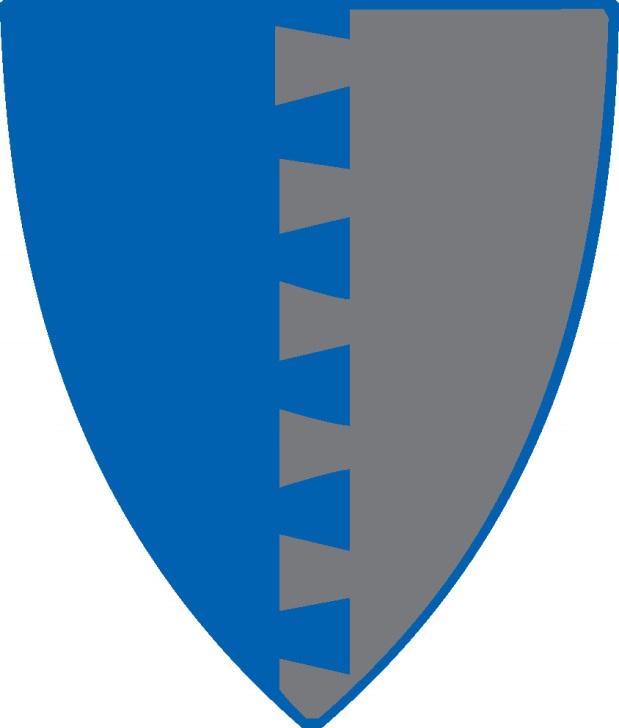 Alkoholpolitiske retningsliner 2020 – 2024for Etne kommune
 Godkjent i Etne kommunestyre 04.05.20 K-sak 018/20  Innhald:GenereltSkjenkebevillingTider for skjenkingSalsbevillingAnsvar og myndeAndre forholdRetningsliner for reaksjonar på brotAlkoholpolitiske retningsliner for Etne kommune1. Generelt
1.1.
Dei alkoholpolitiske retningslinene som her vert presentert gjeld for løyveperioden 2020 til 2024, og er grunnlag for tildeling av løyve for sal og skjenking i denne perioden. Den enkelte søknaden om sal og skjenkeløyve for alkoholvarer skal handsamast i samsvar med dei alkoholpolitiske retningslinene.Alkohollova av 01.01.98 med endringar av 01.01.16  med forskrifter legg grunnlag for retningslinene. Alkohollova gjeld for alle område innan sal og skjenking av alkoholhaldige drikkevarer.1.2. Kommunen har som mål å avgrensa samfunnsmessige og individuelle helseskader gjennom kontrollert bruk av alkoholhaldige drikkevarer. Ved praktisering av retningslinene skal det takast omsyn til eit godt bu- og oppvekstmiljø. Det bør også takast omsyn til at kommunen er ein del av ein turistregion. Løyvepolitikken skal være forutsigbar og med retningsliner som gir næringa godt driftsgrunnlag og konkurransevilkår. Kontroll av tildelte løyver skal sikra at sal og skjenking skjer i tråd med lov og retningsliner.1.3.Løyveperioden er 4 år. Løyveperioden 2020 – 2024 er slutt 30.09.2024, jf alkohollovens § 1-6. Det er i lova opna for vidareføring av løyver utan søknad, men Etne kommune fastheld at alle sals- og skjenkeløyve skal fornyast kvar 4. år. Enkeltsøknadar som vert handsama i løyveperioden kan få løyve for ein periode som varer fram til ny løyveperiode tek til. 1.4.Ved tildeling og fornying av løyve skal det leggjast vekt på om søkjar er å sjå på someigna til å ha sals- eller skjenkebevilling. Forhold knytt til vandel skal leggjast vekt på, jfr. Alkohollovens § 1-7 b og c, og det vert tatt omsyn til tidlegare erfaring med søkjaren siutøving av løyve som:brot på vilkår som er sett for løyvetbrot på skjenke- eller aldersreglarendring av driftskonsept utan godkjenningklanderverdige ordensforhold ved serveringsstadenbrot på reklamereglane2. Skjenkebevilling2.1. TildelingVed tildeling av løyve for både faste og einskildhøve skal det leggjast vekt på antal sals- og skjenkestader, målgruppe, staden der det er søkt om løyve, trafikk og ordensmessige tilhøve. Hotel, restaurantar, pubar og andre lokale eller overnattingsstader som primært driv med servering av mat/drikke kan søkja om fast skjenkeløyve. Driftsutvalet gjer vedtak for faste løyve.2.2. Unnateke bevillingDet vert ikkje gitt skjenkebevilling til følgjande:Det vert ikkje gitt alminneleg skjenkeløyve til verksemder knytt til skular og barnehagar.Det vert som hovudregel ikkje gitt skjenkeløyve ved idrettsarrangement og arrangement som er spesielt retta mot på barn og unge.Det vert ikkje tildelt skjenkeløyve til servering i kjøpesenter/butikkområde i tidrommet når butikkane har ope.Det vert ikkje gitt skjenkeløyve til gatekjøkken, bensinstasjonar, kioskar og liknande. Jmf. Alkoholforskriften Kap. 3 - § 3-4.2.3 IdrettshallarSkjenking i idrettshallane i Etne og Skånevik.Det kan gjevast skjenkeløyve til idrettshallane i Etne og Skånevik når skjenketida ikkje omfattar skuletida.2.4. Utandørs serveringsarealVerksemda kan ha løyve for dei same drikkevarer ute som inne. Området for skjenking skal vera særskilt angitt/avgrensa og godkjent av kommunen. Ute-servering skal kunne gå føre seg utan sjenanse for omgivnaden og utan fare for at det kan skje uhell. Det vert lagt til grunn som sjølvsagt at politivedtektene vert haldne og at verksemda sikrar at retningsgjevande støyverdiar vert haldne i forhold til kringliggjande bygningar/bustader.2.5. Ambulerande løyveKommunen kan tildele inntil 2 ambulerande løyve jfr. Alkohollovens § 4-5.  Ambulerande løyve vert kun gitt til slutta lag etter søknad retta til kommunen. Definisjon av slutta lag skal til ei kvar tid tolkast ut frå det Alkohollova og tilhøyrande regelverk ligg til grunn. Søknadar må vera mottatt i kommunen seinast 2 veker før arrangement.2.6. Løyve for eit einskildhøveKommunen kan gi løyve for eit einskildhøve for opne arrangement og festivalar. Ved ute-arrangement vert det som hovudregel berre gitt løyve til alkoholhaldig drikk gruppe 1 og gruppe 2. Søknadar må vera mottatt seinast 4 veker før arrangement. Festivalar som går over fleire dagar skal handsamast av Driftsutvalet og må søkjast om i god tid.2.7. Vakthald og ansvarLøyvhavar har ansvar for å syta for tilstrekkeleg vakthald. Arrangementet må vera godkjent frå politiet si side for at løyvet skal vera gyldig. Løyvehavar er ansvarleg for at lov, forskrifter og reglar vert fylgde og må gi tilstrekkeleg opplæring til vakter og anna personell.3. Tider for skjenking av alkoholI Etne kommune er det slik skjenketid for alkoholhaldig drikk:For øl og vin inntil 22 volumpst alkohol:           	kl 08:00 til kl 01:30For brennevin over 22 volumpst alkohol:		kl 13:00 til kl 01:30Konsum av utskjenkt alkoholhaldig drikk må opphøyre seinast 30 minutt etter skjenketida er slutt. Skjenketidene gjeld og for ambulerande skjenkeløyve og søknad om skjenkeløyve ved einskildhøve.Campingplassar: Skjenketida er i perioden 15.5. – 15.9 er avgrensa frå kl. 08:00 til 22:00 for alkoholhaldig drikk gruppe 1 og 2 og  frå kl.13:00 til 22:00 for alkoholhaldig drikk gruppe 3. Skjenketida i perioden 16.9. – 14.5 for alkoholhaldig drikk gruppe 1 og 2  er frå kl 08:00 til 01:30 og for alkoholhaldig drikk gruppe 3 frå kl 13:00 til 01:30. Skjenketida er lik både inne og ute.4. SalgsløyveAS Vinmonopolet vert gitt salsløyve til sal av alkoholhaldig drikk med høgare alkoholinnhald enn 4,7 volumprosent alkohol. Løyvet vert innvilga  etter søknad.4.1. 
Ordinære daglegvareforretningar kan etter søknad få løyve til sal av alkoholhaldige varer med inntil 4,7 volumprosent alkohol (gruppe 1), jf. alkoholloven § 3-1.4.2. 
Det er ikke tillate med ølsal på søn- og helligdagar. Det er heller ikke tillate med ølsal 1. og 17.mai.Merk: dersom jul- eller nyttårsafta fell på ein søndag, er det ikkje tillate med ølsal.5. Ansvar og myndeKommunestyret vedtar alkoholpolitiske retningslinjer i forkant av ny løyveperiode.Tildeling av løyver vert handsama i samsvar med kommunen sitt vedtekne delegasjonsreglement. I reglement for Driftsutvalet sine arbeidsoppgåver heiter det: • Alkoholpolitikk/tildeling, skjenkeløyve (Alkohollova) Kommunedirektør har delegert fylgjande mynde etter alkohollova, jf. m.a. rusmiddelpolitisk handlingsplan:a. Tildeling av ambulerande skjenkeløyve.b. Tildeling av skjenkeløyve for enkelthøve inntil ein dag.c. Utviding av skjenketid for faste løyve ved enkelthøve.d. Utviding av skjenkeareal for faste løyve ved enkelthøve. e. Godkjenna endring av styrar og stedfortredar for sals- og skjenkeløyve.f. Fastsetja det årlege gebyret for faste løyve og skjenkeløyve ved eit einskildhøveg. Inndra sals - eller skjenkeløyve for inntil 2 veker ved brot på reglane.6. Andre forhold6.1. Sals- og skjenkekontrollEtter alkohollova skal kommunen ha kontrollordning som tar vare på kommunen si plikt til å kontrollera løyva. Kontrollordninga skal prioriterast høgt.Kontrollen skal særlig omfatte sals- og skjenketider, aldersgrensereglar, og at det ikkje vert seld eller skjenka til personar som er openbart påverka av rusmiddel.Alle sals- og skjenkestadar skal kontrollerast minimum ein gong pr år, og det totale talet på kontrollar skal være minimum tre gongar så mange som talet på bevillingar. Kontrollane skal i størst mogeleg  grad gjerast i periodar og på døgnet når det er flestbesøk/kundar.Driftsutvalet er kontrollorgan for kommunale sals- og skjenkeløyve.Etne kommune skal nytta inngått vertskommune samarbeid , NoRoSun skjenke- og salskontroll. Sauda kommune er vertskommune for samarbeidet.  6.2. Rapportering av omsetningLøyvehavar er pliktig til å rapportera til kommunen mengde omsatt alkohol for kvart år innan 1. mars påfølgjande år. Omsetningstala dannar grunnlag for utrekning av gebyr som til ei kvar tid føl dei maksimale satsane som er fastsett i forskrift.Gebyr for ambulerande løyve og for enkelthøve føl også dei maksimale satsane iforskrift, men for større arrangement skal gebyret reknast som for alminneleg løyve.Sals- og skjenkeavgiftene skal dekkje kommunen sine utgifter til kontrollordning inkl.naudsynt opplæring. 6.3. InternkontrollLøyvehavar skal ha internkontroll for verksemda si, og som ein del av denne skalbedrifta gjennomføre opplæring i alkohollova for dei tilsette. Bedrifta må ha gode, dokumenterbare rutinar for å sikra at drifta er forsvarleg og i samsvar med regelverket. Helsedirektoratet har gitt ut «Guide til god intenkontroll etter alkoholloven» https://www.helsedirektoratet.no/tema/alkohol/guide-til-god-internkontroll-etter-alkohollovenHer får ein god informasjon og kva krav som vert sett til internkontroll. Alle faste løyve vert pålagt å ha internkontrollsystem.6.4. Ansvarleg vertskapI kvar løyveperiode skal kommunen tilby kurs i «ansvarlig vertskap» til daglig leiar,styrarar, avløysar og andre som har sal og eller skjenking av alkoholhaldig drikk somsitt arbeidsfelt ved sals- og skjenkestadane i kommunen.Alle faste skjenke- og salsløyve pliktar å stille med deltakar/deltakarar på kurs i ’Ansvarlegvertskap’ når kommunen arrangerar dette. Same kravet vert stilt til festivalarrangørar ogarrangørar som gjennomsnittleg har tre einskildarrangement eller meir i året.Kommunen administrerer tilbodet i nært samarbeid med politi, skatte- ogavgiftsmynde og SLT (samordning av lokale kriminalitetsførebyggjande tiltak).Føremålet med ordninga er å skape ein betre dialog/forståing mellom løyvesmynde ognæringa, og betre kompetansen i den enkelte bedrifta.7. Retningsliner for reaksjonar på brot på alkohollova, forskrift og vilkår for løyve Frå 01.01.2016 vart det innført nasjonale retningslinjer for brot på alkohollova jmf. §10 -1 til §10-7 i alkoholforskrifta:«§ 10-1.Bestemmelsene om prikktildeling og inndragning i § 10-2 til § 10-6 gjelder der kontroll gjennomført i henhold til kapittel 9 i denne forskriften eller rapport fra andre myndigheter, avdekker at innehaver av kommunal salgs- eller skjenkebevilling ikke har oppfylt sine plikter etter alkoholloven, bestemmelser gitt i medhold av alkoholloven, bestemmelser i lov eller i medhold av lov som har sammenheng med alkohollovens formål, eller plikter som følger av vilkår i bevillingsvedtaket.§ 10-2.Ved overtredelser som nevnt i § 10-3 skal kommunen tildele bevillingshaver et bestemt antall prikker. Likeartede brudd avdekket ved samme kontroll skal anses som ett enkelt brudd.Dersom bevillingshaver i løpet av en periode på to år er tildelt til sammen 12 prikker, skal kommunestyret inndra bevillingen for et tidsrom på én uke. Dersom det i løpet av toårsperioden blir tildelt flere enn 12 prikker skal kommunestyret øke lengden på inndragningen tilsvarende.Ved beregning av toårsperioden skal overtredelsestidspunktene legges til grunn.Toårsperioden gjelder uavhengig av om bevillingen er fornyet i løpet av perioden, jf. alkoholloven § 1-6. Ved overdragelse begynner ny periode på overdragelsestidspunktet, jf. alkoholloven § 1-10 første ledd.§ 10-3.Følgende overtredelser fører til tildeling av åtte prikker:-	salg, utlevering eller skjenking til person som er under 18 år, jf. alkoholloven § 1-5               annet ledd-	brudd på bistandsplikten, jf. § 4-1 annet ledd i denne forskriften-	brudd på kravet om forsvarlig drift, jf. alkoholloven § 3-9 og § 4-7-	hindring av kommunal kontroll, jf. alkoholloven § 1-9.Følgende overtredelser fører til tildeling av fire prikker:-	salg og utlevering til person som er åpenbart påvirket av rusmidler, jf. § 3-1 i denne forskriften, skjenking til person som er eller må antas å bli åpenbart påvirket av rusmidler, jf. § 4-2 første ledd i denne forskriften-	brudd på salgs-, utleverings- og skjenketidsbestemmelsene, jf. alkoholloven § 3-7 og §              4-4-	skjenking av alkoholholdig drikk gruppe 3 til person på 18 eller 19 år, jf. alkoholloven § 1-5 første ledd-	brudd på alderskravet til den som selger, utleverer eller skjenker alkoholholdig drikk, jf. alkoholloven § 1-5 tredje ledd.Følgende overtredelser fører til tildeling av to prikker:-	det gis adgang til lokalet til person som er åpenbart påvirket av rusmidler, eller bevillingshaver sørger ikke for at person som er åpenbart påvirket av rusmidler forlater stedet, jf. § 4-1 i denne forskriften-	mangler ved bevillingshavers internkontroll, jf. alkoholloven § 1-9 siste ledd, jf. kapittel 8 i denne forskriften-	manglende levering av omsetningsoppgave innen kommunens frist, jf. kapittel 6 i denne forskriften-	manglende betaling av bevillingsgebyr innen kommunens frist, jf. kapittel 6 i denne                forskriften-	brudd på krav om styrer og stedfortreder, jf. alkoholloven § 1-7c-	gjentatt narkotikaomsetning på skjenkestedet, jf. alkoholloven § 1-8 annet ledd	gjentatt diskriminering, jf. alkoholloven § 1-8 annet ledd.Følgende overtredelser fører til tildeling av én prikk:-	brudd på kravet om alkoholfrie alternativer, jf. § 4-6 i denne forskriften-	brudd på regler om skjenkemengde, jf. § 4-5 i denne forskriften-	konsum av medbrakt alkoholholdig drikk, jf. § 4-4 i denne forskriften-	gjester medtar alkohol ut av lokalet, jf. § 4-4 i denne forskriften-	brudd på krav om plassering av alkoholholdig drikk på salgssted, jf. § 3-3 i denne              forskriften-	brudd på vilkår i bevillingsvedtaket, jf. alkoholloven § 3-2 og § 4-3-	brudd på reklameforbudet, jf. alkoholloven § 9-2, jf. kapittel 14 i denne forskriften-	andre overtredelser som omfattes av alkoholloven § 1-8 første ledd, jf. blant annet              alkoholloven § 3-1 sjette ledd, § 4-1 annet ledd, § 8-6, § 8-6a, § 8-12 og § 8-13.§ 10-4. Dersom det foreligger helt spesielle og svært formildende omstendigheter, kan kommunen tildele færre prikker for en overtredelse enn det som følger av § 10-3.Dersom det foreligger svært skjerpende omstendigheter, kan kommunen tildele flere prikker for en overtredelse enn det som følger av § 10-3. Kommunestyret kan ved svært skjerpende omstendigheter også øke lengden på inndragningen utover det som følger av § 10-2, i de alvorligste tilfellene for resten av bevillingsperioden.Dersom omstendigheter som nevnt i første og annet ledd vektlegges, skal dette begrunnes særskilt i vedtaket.§ 10-5. Der det foreligger grunnlag for prikktildeling, skal kommunen sende ut forhåndsvarsel om tildeling av prikker, jf. forvaltningsloven § 16.Kommunestyret fatter enkeltvedtak om tildeling av prikker. Bevillingshaver skal i forbindelse med vedtaket orienteres om mulige konsekvenser ved ytterligere prikktildelinger.Vedtak etter annet ledd kan påklages etter forvaltningslovens regler. Der klageretten ikke benyttes, kan tildelingen av prikker likevel påklages i forbindelse med klage på senere vedtak om inndragning hvor tildelingen av prikker inngår som grunnlag.§ 10-6. Dersom tildeling av prikker danner grunnlag for inndragning, skal kommunen sende ut forhåndsvarsel om inndragning av bevillingen, jf. forvaltningsloven § 16.Kommunestyret fatter enkeltvedtak om inndragning av bevilling på grunnlag av tildeling av prikker.Kommunen bør iverksette vedtak om inndragning innen fire uker etter vedtakelsesdato.§ 10-7. En bevilling kan inndras dersom den ikke er benyttet i løpet av det siste året.Bevillingen kan likevel ikke inndras dersom årsaken til manglende bruk av bevillingen er en hindring utenfor bevillingshavers kontroll og som han ikke med rimelighet kunne unngå eller overvinne følgene av. Dette gjelder bare i den utstrekning det kan antas at driften kan gjenopptas innen rimelig tid.»Kvardagar08.00 – 20.00Laurdager08.00 – 18.00Onsdag før skjærtorsdag08.00 – 18.00Påskeafta08.00 – 18.00Dagen før 1.mai08.00 – 20.00Dagen før 17.mai08.00 – 20.00Onsdag før Kristi Himmelfartsdag08.00 – 20.00Pinseafta08.00 – 18.00Juleafta08.00 – 18.00Nyttårsafta08.00 – 18.00